DEPARTAMENTO DE FITOMEJORAMIENTOPROGRAMA ANALÍTICOI. FECHASFecha de elaboración: Enero 2015Fechas de revisión: Enero 2016  II. DATOS DE IDENTIFICACIÓNMateria: Biotecnología AgrícolaClave: FIT-475Departamento que la imparte: FitomejoramientoNo. horas de teoría: 3No. de horas práctica: 2No. de créditos: 8Carreras y semestres en que se imparte: IAPr a partir del 6° semestre  Prerrequisito: Genética Moderna FIT-402  III. OBJETIVO GENERAL Que el estudiante logre una visión amplia y clara de las técnicas de cultivo de tejidos vegetales, para que se conviertan en una herramienta de gran utilidad en el área del conocimiento en el que está inmerso y que adquiera los conceptos básicos de la Ingeniería genética, los métodos de transformación genética de las plantas y que describa el impacto de los transgénicos en la agricultura.IV. OBJETIVOS ESPECÍFICOS Descubrir la importancia y el alcance de la biotecnología en la agriculturaConocer y comprender los aspectos básicos del cultivo de tejidos vegetales y los procesos morfogénicos que tienen lugar en el cultivo de especies vegetales in vitro.Conocer y aplicar las técnicas de cultivo de tejidos vegetales relacionadas con la micropropagación, el mejoramiento genético y la conservación de germoplasma in vitro.Conocer la importancia y aplicaciones de la Ingeniería Genética en la agricultura, así como describir y comprender las principales técnicas utilizadas en la transformación genética de las plantas.Conocer y analizar el panorama actual en México y en el mundo de los Organismos genéticamente modificados.Conocer y comprender la importancia de los ómicos y de la bioinformática en la agricultura, Analizar la justificación y repercusión de los alimentos transgénicos y comprender la vinculación de la biotecnología con la sociedad. V. TEMARIOPANORAMA GENERAL DE LA BIOTECNOLOGÍA  VEGETAL Definición,  importancia y conceptos básicosBosquejo históricoAplicación ASPECTOS BÁSICOS DEL CULTIVO DE TEJIDOS VEGETALES Aspectos básicos del cultivo de especies vegetales in vitroFenómenos fisiológicos vinculados al cultivo in vitroNecesidades nutritivas de los explantes cultivados in vitroProcesos morfogénicos en cultivo in vitro de especies vegetalesTécnicas de esterilización y  de manipulación asépticaPlaneación y establecimiento de un Laboratorio de Cultivo de Tejidos VegetalesTÉCNICAS DE CULTIVO DE TEJIDOS VEGETALESTécnicas de cultivo de tejidos vegetales para la propagación in vitro Micropropagación de especies vegetales Cultivo de meristemos Producción de semillas sintéticasTécnica de cultivo de tejidos utilizada en la obtención de metabolitos secundariosTécnicas de cultivo de tejidos vegetales utilizadas en la   preservación de germoplasma in vitroConservación de germoplasma a corto y mediano plazo (mínimo crecimiento)Conservación de germoplasma a largo plazo (criopreservación)TÉCNICAS IMPLICADAS EN EL MEJORAMIENTO GENÉTICO DE LAS PLANTASPlantas doble haploides Selección in vitroHibridación somáticaMejoramiento genético  INGENIERÍA GENÉTICA EN PLANTASAspectos básicos de la ingeniería genéticaConceptos, historia y aplicacionesSíntesis de proteínasTecnología del ADN recombinanteMetodos de transformación genética en plantasSituación actual de los organismos geneticamente modificados (plantas)Situación actual de los transgénicos en el mundoSituación actual de los transgénicos en MéxicoAcuerdos internacionales y regulación (bioseguridad) Justificación y repercusión de los alimentos transgénicosBeneficios para la salud de los consumidores y de los agricultoresAumento de la productividad Aspectos socioeconómicos 6. ÓMICOS Y BIOINFORMÁTICA EN LA AGRICULTURAAplicaciones de los ómicos en la agricultura (genómica, transcriptómica, proteómica, metabolómica y mutagenómica)Bioinformática aplicada a la biotecnología vegetal7. VINCULACIÓN DE LA BIOTECNOLOGÍA CON LA SOCIEDADLa transformación tecnológica y los nuevos desafíos Adopción de los cultivos genéticamente modificados Biotecnología en la mira: el problema de la percepciónVI. PROCEDIMIENTOS DE ENSEÑANZA APRENDIZAJELluvia de ideas, cuadro sinóptico, línea del tiempo, resumen, síntesis, PNI (positivo, negativo, interesante), cuadro comparativo, mapas cognitivos, expositivo mixto, redescubrimiento y trabajos de laboratorio, presentaciones en  power point y videos.. VII.  EVALUACIÓNExámenes = 65%Tareas,  Exposiciones, participación en clase = 15%Prácticas = 20%Total = 100%VIII. BIBLIOGRAFÍA BÁSICABalbás, P. 2002. De la biología molecular a la biotecnología Primera Edición. Editorial Trillas.Benitez B. A. 2005. Avances Recientes en Biotecnología Vegetal e Ingeniería Genética de Plantas.  Bolivar. Z. F. 2011. Por un uso responsable de los Organismos genéticamente modificados. Comité de Biotecnología. Editorial Academia de las Ciencias AC. Bolivar. Z. F. 2002. Biotecnología Moderna para el desarrollo de México en el siglo XXI: Retos y Oportunidades. Primera Edición.  Consejo Nacional de Ciencia y Tecnología y Fondo de Cultura Económica.Córdoba C.V. 2010. Libro Verde de la Biotecnología en la Agricultura. Sociedad Española de la Biotecnología.Hurtado, M.D. y Merino, M. 2000. Cultivo de tejidos vegetales.  Editorial Trillas. López-Munguía, C. 2000. La Biotecnología. Tercer Milenio. Consejo Nacional para la cultura y los Artes.Sasson A. 2006. Plant and Agricultural Biotechnology. Achivements, prospects and percepcions. Coordinación de Ciencia y Tecnología de Nuevo León. México.Soberón M. F.X. 2008. La Ingeniería Genética, la nueva biotecnología y la era genómica. Fondo de Cultura Económica. IX. BIBLIOGRAFÍA COMPLEMENTARIAAmmirato, P.V. Evans, D.A., Sharp, W.R. and Bajaj, Y.P.S. 1990. Handbook of plant cell culture. Volume 5. Ornamental species. Mc. Graw-Hill. USA.Gadner  J, Simmons M y Snustad D. P. 2003. Principios de Genética. Cuarta Edición. Editorial  Limusa Wiley.Pierik, R.L.M. 1990. Cultivo in vitro de las plantas superiores. Ediciones Mundi Prensa. Madrid, España.Valadéz, M.E. y Gunter, K. 2000. Huellas de ADN en Genomas de Plantas (Teoría y protocolos de laboratorio) Mundi prensa. William  S. K, Michael R. C. 2000 Conceptos de Genética. 5ª Edición. Editorial Prentice Hall.X. CRONOGRAMACRONOGRAMA: XI. LISTADO DE PRÁCTICASRecorrido por el Laboratorio de Cultivo de Tejidos Vegetales para comprender  su estructura y funcionamiento Preparación de medios nutritivos para el cultivo de tejidos vegetalesEsterilización y siembra de semillas de tabaco y papaya Cultivo de radícula de papaya para la proliferación de callos Cultivo de hojas de violeta africana para la proliferación de brotes  Propagación masiva de piña a partir de brotes Enraizamiento in vitro de Piña o Cactáceas Aclimatización de vitroplantas  de piña o cactáceasCultivo de  células en suspensión de papaya                                                                                                               Extracción de metabolitos secundarios a partir de callos de papaya   Extracción de ADN Evaluación de la calidad de ADN. Preparación de gel de agarosa, tinción y observación del ADN en Electroforesis Cuantificación del ADN por espectrofotometríaPCR: Amplificación de fragmentos de ADN  Evaluación final del  material establecido en las prácticas 3-9.XI. PROGRAMA ELABORADO POR: MC. Leticia Escobedo Bocardo                            		                Dra. Francisca Ramírez Godina                                                               MC. María Alejandra Torres Tapia  XII. PROGRAMA ACTUALIZADO POR: MC. Leticia Escobedo Bocardo                            		                   Dra. Francisca Ramírez Godina                                                                   MC. María Alejandra Torres Tapia  XIII. APROBADO PORDr. Armando Rodríguez García                   Dra. Susana Gómez Martínez    Jefe del Departamento                    Jafa del Programa Docente de la Carrera      de Fitomejoramiento                      de Ingeniero Agrónomo en Producción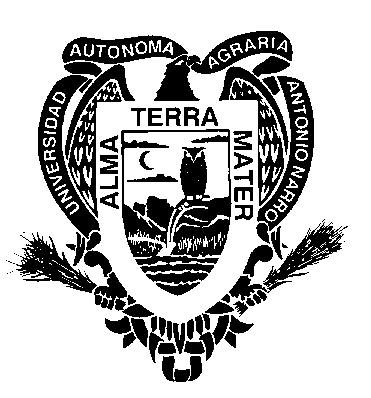 “Universidad Autónoma Agraria “Antonio Narro”                   División de AgronomíaTEMAActividadesHr123456789101112131415TI= PANORAMA GENERAL DE LA BIOTECNOLOGÍA  VEGETAL 1.Descubrir la importancia y el alcance de la Biotecnología en la agricultura.10XXT2= CULTIVO DE TEJIDOS VEGETALES 1.Conocer y comprender los aspectos básicos del cultivo de tejidos vegetales y los procesos morfogénicos que tienen lugar en el cultivo de especies vegetales in vitro.10XXT3=TÉCNICAS DE CULTIVO DE TEJIDOS VEGETALES2.Conocer y aplicar las técnicas de cultivo de tejidos vegetales relacionadas con la micropropagación y la conservación de germoplasma in vitro.10XXT4=TÉCNICAS IMPLICADAS EN EL MEJORAMIENTO GENÉTICO DE LAS PLANTAS1.Conocer y aplicar las técnicas  cultivo de tejidos vegetales relacionadas con el mejoramiento genético10XXT5= INGENIERÍA GENÉTICA EN PLANTAS1.Conocer la importancia y aplicaciones de la Ingeniería Genética en la agricultura, así como comprender las principales técnicas utilizadas en la transformación genética de las plantas.20XXXXT6. ÓMICOS Y BIOINFORMÁ-TICA EN LA AGRICULTURA1.Aplicaciones de los ómicos en la agricultura (genómica, transcriptómica, proteómica, metabolómica y mutagenómica) 2.Relación de los ómicos con labioinformática 10XXT7. VINCULACIÓN DE LA BIOTECNOLO-GÍA CON LA SOCIEDAD1.Analizar la Justificación y repercusión de los alimentos transgénicos.2.Comprender vinculación de la biotecnología con la sociedad.5XTEMASEMANAHORASTI= PANORAMA GENERAL DE LA BIOTECNOLOGíA  VEGETAL 1,210T2= CULTIVO DE TEJIDOS VEGETALES 3,410T3=TÉCNICAS DE CULTIVO DE TEJIDOS VEGETALES5,610T4=TÉCNICAS IMPLICADAS EN EL MEJORAMIENTO GENÉTICO DE LAS PLANTAS7,810T5= INGENIERÍA GENÉTICA EN PLANTAS9,10,11,1220T6. ÓMICOS Y BIOINFORMÁTICA EN LA AGRICULTURA13,1410T7. VINCULACIÓN DE LA BIOTECNOLOGÍA CON LA SOCIEDAD155